DECLARAÇAO ANUAL DE BENS E DIREITOS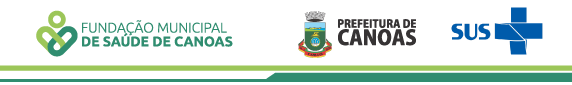 Diante da previsão da Lei Federal nº 8429/1992, no Decreto Municipal nº 586/2009, no Decreto Municipal 50/2015 e da obrigatoriedade imposta pelo Decreto Municipal nº 86/13, deve o funcionário desta fundação atualizar sua Declaração de Bens e Direitos, podendo para isto se utilizar deste formulário.           Com bens a declarar                                                               Sem bens a declarar   Página 1 de 1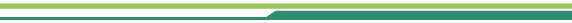 Rua Gal. Salustiano n.º 678 – Mal. Rondon – Canoas/RS     CEP 92.020-310Fones: (51) 3059-4922 e 3059-8522          www.fmsc.rs.gov.brDADOS DO FUNCIONÁRIODADOS DO FUNCIONÁRIONome:CPF:Matrícula:Cargo:Data de nascimento:Lotação:DESCRIÇÃO DO BEMDESCRIÇÃO DO BEM20232024TOTAL:Instruções: A descrição do bem deve ser sucinta, explicitando a qualidade do mesmo. Ex.: Quando for um imóvel, descreve-lo da seguinte forma: Apartamento ou casa, próprio, quitado ou financiado. Valor total do bem, mesmo financiado.TOTAL (1) é para o valor do patrimônio no ano de 2022. TOTAL (2) é para o valor do patrimônio no ano de 2023.Instruções: A descrição do bem deve ser sucinta, explicitando a qualidade do mesmo. Ex.: Quando for um imóvel, descreve-lo da seguinte forma: Apartamento ou casa, próprio, quitado ou financiado. Valor total do bem, mesmo financiado.TOTAL (1) é para o valor do patrimônio no ano de 2022. TOTAL (2) é para o valor do patrimônio no ano de 2023.Instruções: A descrição do bem deve ser sucinta, explicitando a qualidade do mesmo. Ex.: Quando for um imóvel, descreve-lo da seguinte forma: Apartamento ou casa, próprio, quitado ou financiado. Valor total do bem, mesmo financiado.TOTAL (1) é para o valor do patrimônio no ano de 2022. TOTAL (2) é para o valor do patrimônio no ano de 2023.Instruções: A descrição do bem deve ser sucinta, explicitando a qualidade do mesmo. Ex.: Quando for um imóvel, descreve-lo da seguinte forma: Apartamento ou casa, próprio, quitado ou financiado. Valor total do bem, mesmo financiado.TOTAL (1) é para o valor do patrimônio no ano de 2022. TOTAL (2) é para o valor do patrimônio no ano de 2023.DADOS DA ENTREGACanoas,	de	de 2024Canoas,	de	de 2024Canoas,	de	de 2024Declaração recebida em:	/	/_____Declaro que todas as informações acima são verdadeiras, estando ciente das penalidades previstas na lei em caso de falsidade nas declarações.______________________________AssinaturaDeclaro que todas as informações acima são verdadeiras, estando ciente das penalidades previstas na lei em caso de falsidade nas declarações.______________________________AssinaturaDeclaro que todas as informações acima são verdadeiras, estando ciente das penalidades previstas na lei em caso de falsidade nas declarações.______________________________AssinaturaResponsável:Declaro que todas as informações acima são verdadeiras, estando ciente das penalidades previstas na lei em caso de falsidade nas declarações.______________________________AssinaturaDeclaro que todas as informações acima são verdadeiras, estando ciente das penalidades previstas na lei em caso de falsidade nas declarações.______________________________AssinaturaDeclaro que todas as informações acima são verdadeiras, estando ciente das penalidades previstas na lei em caso de falsidade nas declarações.______________________________AssinaturaMatrícula:Declaro que todas as informações acima são verdadeiras, estando ciente das penalidades previstas na lei em caso de falsidade nas declarações.______________________________AssinaturaDeclaro que todas as informações acima são verdadeiras, estando ciente das penalidades previstas na lei em caso de falsidade nas declarações.______________________________AssinaturaDeclaro que todas as informações acima são verdadeiras, estando ciente das penalidades previstas na lei em caso de falsidade nas declarações.______________________________Assinatura